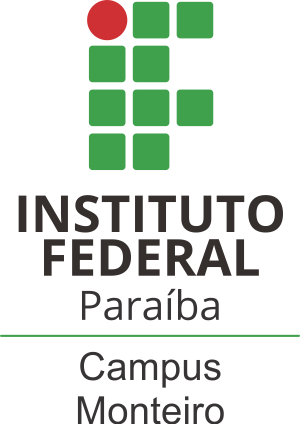 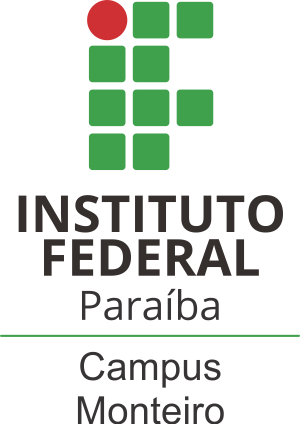 [NOME COMPLETO DO ALUNO]TRABALHO DE CONCLUSÃO DE CURSO[TÍTULO DO PROJETO DE PESQUISA]: [Subtítulo do Projeto] MONTEIRO, MÊS DE 2016[NOME COMPLETO DO ALUNO] TRABALHO DE CONCLUSÃO DE CURSO[TÍTULO DO PROJETO]: [Subtítulo do Projeto] Trabalho de Conclusão de Curso (TCC) apresentado ao Curso Superior de Tecnologia em Análise e Desenvolvimento de Sistemas, do Instituto Federal de Educação, Ciência e Tecnologia da Paraíba, Campus Monteiro, formatado na Modalidade Projeto de Pesquisa, como pré-requisito para obtenção do Título de Tecnólogo em Análise e Desenvolvimento de Sistemas, sob orientação do Prof. [B.Sc, M.Sc. ou D.Sc.] [Nome Completo do Orientador].MONTEIRO, MÊS DE 2016[NOME COMPLETO DO ALUNO]TRABALHO DE CONCLUSÃO DE CURSO[TÍTULO DO PROJETO]: [Subtítulo do Projeto] Trabalho de Conclusão de Curso (TCC) apresentado ao Curso Superior de Tecnologia em Análise e Desenvolvimento de Sistemas, do Instituto Federal de Educação, Ciência e Tecnologia da Paraíba, Campus Monteiro, formatado na Modalidade Projeto de Pesquisa, como pré-requisito para obtenção do Título de Tecnólogo em Análise e Desenvolvimento de Sistemas, sob orientação do Prof. [B.Sc, M.Sc. ou D.Sc.] [Nome Completo do Orientador].Aprovado em _____ de ___________ de 20___.BANCA EXAMINADORA______________________________________________________Prof. [B.Sc, M.Sc. ou D.Sc.] [Nome Completo do Orientador]Professor do IFPB (Orientador)______________________________________________________Prof. [B.Sc, M.Sc. ou D.Sc.] [Nome Completo do Professor]Professor do IFPB (Examinador)______________________________________________________Prof. [B.Sc, M.Sc. ou D.Sc.] [Nome Completo do Professor]Professor do IFPB (Examinador)Visto e permitida a impressão.Monteiro-PB, 17 de fevereiro de 2016. ______________________________________________________Prof. M.Sc. Ednaldo Dilorenzo de Souza FilhoCoordenador do Curso Superior de Tecnologia em Análise e Desenvolvimento de SistemasRESUMO[Resuma do que se trata o seu trabalho para que o leitor possa se decidir se o trabalho é de seu interesse ou não, para continuidade de leitura. Portanto, o resumo destaca do que se trata o trabalho (sua abordagem) e de forma breve e objetiva tentar expor a sua relevância/importância, expondo sucintamente os resultados estimados/obtidos. O resumo pode ser feito no início ou no término da escrita do trabalho. É recomendado que ele possua apenas um parágrafo, contendo entre 150 à 500 palavras. A incapacidade de escrever o resumo indica que o seu trabalho possui problemas de escopo, pendentes de serem resolvidos]Palavras-chave: [no mínimo 3, no máximo 5 palavras-chave. Elas sintetizam as áreas do conhecimento que o trabalho abordou (tanto de técnicas, quanto do domínio de problema tratado). As palavras-chave deverão ser capitalizadas (primeira letra de cada palavra em maiúsculo), separadas entre si por ponto e finalizadas, também, por ponto. Por exemplo: Desenvolvimento de Sistemas. Sistemas Web. Processo Licitatório. Informática na Saúde. Informática na Educação.]ABSTRACT[Here, you must have to synthesize your work for the reader. So he will decide to continue (or not) reading. Thus, the abstract highlights what is your work  (or its approaches) and, as soon as possible, it tries to justify all the relevance/importance/contribution and estimated/obtained results of the work. The abstract can be done when starting or finishing the writing process. It must have just one paragraph, containing between 150 and 500 words]Keywords: [from 3 up to 5 keywords. They must synthesize the knowledge areas the work are treating (technical or associated to problem domain).  The words must be separated by points, also with another point after the last keyword. For instance:  System Development. Web Systems. Health Informatics.]LISTA DE ABREVIATURAS E SIGLAS[As abreviaturas e siglas correspondem a todos os acrônimos utilizados ao longo do trabalho. Alguns acrônimos podem ser "inventados" por conveniência. Por exemplo, se ao longo do trabalho você se refere muito ao termo Processo de Desenvolvimento de Software, crie o acrônimo PDS. Assim, o texto fica mais leve. Apesar da dica, não crie acrônimos que conflitem com outras siglas e abreviaturas que já são bastante conhecidas, para evitar equívocos por parte do leitor.]LISTA DE QUADROSNenhuma entrada de índice de ilustrações foi encontrada.LISTA DE TABELASNenhuma entrada de índice de ilustrações foi encontrada.LISTA DE FIGURASNenhuma entrada de índice de ilustrações foi encontrada.SUMÁRIO1	INTRODUÇÃO	11.1	Contexto e Problematização (Domínio do Problema)	11.2	Hipóteses ou Pergunta de Pesquisa {Opcional}	11.3	Justificativa ou Contribuição {Da Importância/Relevância do Trabalho}	11.4	Objetivos	11.4.1	Objetivo Geral	11.4.2	Objetivos Específicos	21.5	Metodologia	21.6	Estrutura do Documento {Como o Documento está Organizado – Opcional}	22	FUNDAMENTAÇÃO TÉORICA E TRABALHOS RELACIONADOS	32.1	Conceitos Fundamentais para a Compreensão do Trabalho	32.2	Trabalhos Relacionados	33	MATERIAIS E MÉTODOS	44	RESULTADOS OBTIDOS	55	CONSIDERAÇÕES FINAIS	65.1	Revisão dos Objetivos e Hipóteses	65.2	Trabalhos Futuros	6REFERÊNCIAS	7APÊNDICE A - [(OPCIONAL) Tipo de documento]	8ANEXO A -	[(OPCIONAL) Tipo do documento]	9INTRODUÇÃOContexto e Problematização (Domínio do Problema) [Descreva ou contextualize sucintamente o tema abordado. Deve ser construído a partir da literatura consultada, sendo preconizados textos científicos. Se possível procure referenciar e expor algum dado, informação e opinião de pesquisa (de artigo/livro) interessante, até para dar maior respaldo a problematização. Procure quantificar e qualificar essa realidade em torno do tema escolhido com base em referências. Caso faça uso de citações (referências) verifique a norma ABNT (NBR 10520) para evitar a caracterização de plágio. Recomenda-se que esta seção tenha entre 2 e 3 páginas].Hipóteses ou Pergunta de Pesquisa {Opcional}[Formule as hipóteses que eventualmente serão verificadas ou a pergunta de pesquisa que será respondida ao longo da exploração da sua temática de pesquisa. Converse com seu orientador para formular a pergunta ou as hipóteses verificáveis e pertinentes ao contexto se sua pesquisa, a fim de validá-la. Eventualmente, a formulação da pergunta ou hipóteses pode não ser explorada, a depender da abordagem da temática e da metodologia escolhida para desenvolvimento do seu tema de pesquisa].Justificativa ou Contribuição {Da Importância/Relevância do Trabalho}[Enumere os aspectos de justificação/contribuição e motivações que tornam sua pesquisa interessante, considerando a temática escolhida] ObjetivosObjetivo Geral[Em até 5 linhas, indique qual o objetivo principal do seu trabalho. É como se alguém lhe perguntasse: o que se pretende alcançar realizando esse trabalho? Então, responda com clareza].Objetivos Específicos[Faça uma lista enumerada de objetivos específicos (metas a serem alcançadas) para considerar que o objetivo geral do seu trabalho foi atingido. Tradicionalmente, o trabalho é julgado pelo nível de atendimento à tais objetivos].Metodologia[Exponha o arcabouço metodológico adotado em sua pesquisa. Conjuntamente com seu orientador discuta o que é necessário para atingir os objetivos do trabalho de forma satisfatória, respeitando-se os critérios éticos e científicos].Estrutura do Documento {Como o Documento está Organizado – Opcional}[Escreva de forma sucinta a organização dos elementos textuais que compõe o documento. Alguns elementos mostram-se obrigatórios para estarem contidos no trabalho enquanto outros são opcionais.]FUNDAMENTAÇÃO TÉORICA E TRABALHOS RELACIONADOSConceitos Fundamentais para a Compreensão do Trabalho [Nesta seção, aborde a teoria e os conceitos necessários para que se possa obter uma compreensão consistente do conhecimento associado à temática de pesquisa escolhida. Definições, conceitos, teorias, relatos, resultados e análises obtidas de outras fontes podem ser dispostas nesta seção, a fim de reforçar o entendimento dos conceitos envolvidos em sua temática de pesquisa. De acordo com o seu trabalho pode incluir subseções.]Trabalhos Relacionados[Aborde os trabalhos relacionados, que são similares ao seu, exponha críticas a respeito, de forma analítica ou comparativa. De acordo com o seu trabalho pode incluir subseções.]MATERIAIS E MÉTODOS[Exponha o planejamento sobre o que será realizado em sua pesquisa. Com um bom nível de detalhamento que permita entender exatamente como a sua pesquisa foi realizada para atingir os objetivos do trabalho de forma satisfatória, incluindo: etapas, atividades, validade, procedimentos, restrições, etc.].RESULTADOS OBTIDOS[A partir da aplicação de determinadas etapas metodológicas relativas à obtenção dos dados, demonstre ou apresente os dados obtidos. Isso pode ser realizado com o uso de recursos como gráficos, tabelas e quadros a fim de facilitar uma posterior análise.]CONSIDERAÇÕES FINAISRevisão dos Objetivos e Hipóteses[Deverão ser revisitados o atendimento aos objetivos e as hipóteses (se aplicáveis), relacionando-os com os resultados obtidos, de forma clara e objetiva. Aspectos positivos e negativos dos resultados podem ser recapitulados e seus respectivos impactos explicitados/ponderados/justificados. Exponha/enfatize as contribuições atingidas, quer sejam elas no campo científico, tecnológico ou social. Aponte a validade do trabalho e suas contribuições alcançadas, considerando tudo o que foi feito e o modo como foi feito.]Trabalhos Futuros[Se aplicável, expor o que poderia ser pesquisado/desenvolvido numa visão de aperfeiçoamento do trabalho de pesquisa (se aplicável). Evidencie eventuais pendências/problemas constatados e como eles poderiam ser tratados no futuramente, dando subsídios para futuras pesquisas com base no seu trabalho, justificando qualquer limitação presente com o término do trabalho].REFERÊNCIAS[Lista em ordem alfabética das fontes consultadas seguindo a norma NBR 6023 (Referências)][(OPCIONAL) Tipo de documento][Documento, modelos, artefatos, ou textos adicionais PRODUZIDOS PELO AUTOR, para complementar ou expandir algum argumento, conceito ou opinião.]  [(OPCIONAL) Tipo do documento][Documento, modelos, artefatos, ou textos adicionais NÃO PRODUZIDOS PELO AUTOR para fundamentar/ilustrar algum conceito apresentado, ou agregar um ponto de vista externo que seja relevante para a compreensão do trabalho.]ADSAnálise e Desenvolvimento de SistemasIFPBInstituto Federal de Educação, Ciência e Tecnologia da Paraíba